П О С Т А Н О В Л Е Н И Е========================================================от  27 октября  2014 года                                                                          № 37О признании утратившим силу Постановление Администрации муниципального образования «Маловоложикьинское» от 04.08.2014 г. № 29  «О  создании Общественного пункта охраны общественного порядка на территории муниципального образования «Маловоложикьинское»В соответствии с Федеральным законом от 2 апреля 2014 года 44-ФЗ «Об участии граждан охране общественного порядка», Законом Удмуртской Республики от 23 октября 2014 года №59-РЗ «Об участии граждан охране общественного порядка Удмуртской Республике», Решением Совета депутатов муниципального образования «Маловоложикьинское» «Об утверждении Положения о порядке создания и деятельности общественных пунктов охраны общественного порядка на территории муниципального образования «Маловоложикьинское» от 01.08.2014 г. № 19.5, Администрация муниципального образования «Маловоложикьинское»                  ПОСТАНОВЛЯЕТ:Признать утратившим силу Постановление Администрации муниципального образования «Маловоложикьинское» от 04.08.2014 г.  № 29 «О  создании Общественного пункта охраны общественного порядка на территории муниципального образования «Маловоложикьинское».Глава муниципального образования «Маловоложикьинское»                                                              А.А. ГородиловаАдминистрациямуниципального образования«Маловоложикьинское»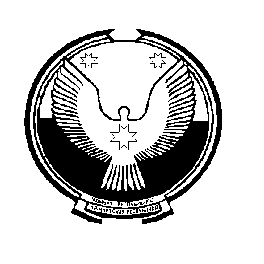 «Вуж Тылой»муниципал кылдытэтлэнадминистрациез